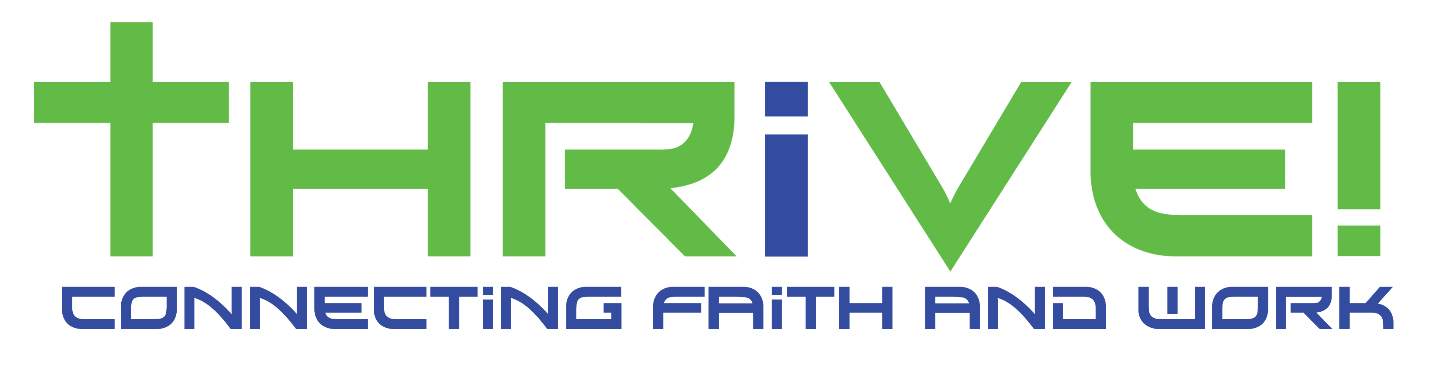 Thrive! Keynote:Mike Henry Sr.mike@followerofone.org (918) 899-4239Title: How to Integrate Your Faith and WorkDescription: Mike will help you enjoy your relationship with Christ at work. With stories from the careers of everyday Christians, Mike discovered 5 daily activities we can do any day, in any job, that put us on-mission with Jesus. You will come away with practical, actionable ideas to energize you in your present work situation.Category: Faith & WorkFinding practical ways to integrate faith and workMaking the right choicesBeing a Christian example at workChristian Issues and ResponseAt work in a post Christian eraLiving a unified live vs. compartmentalization